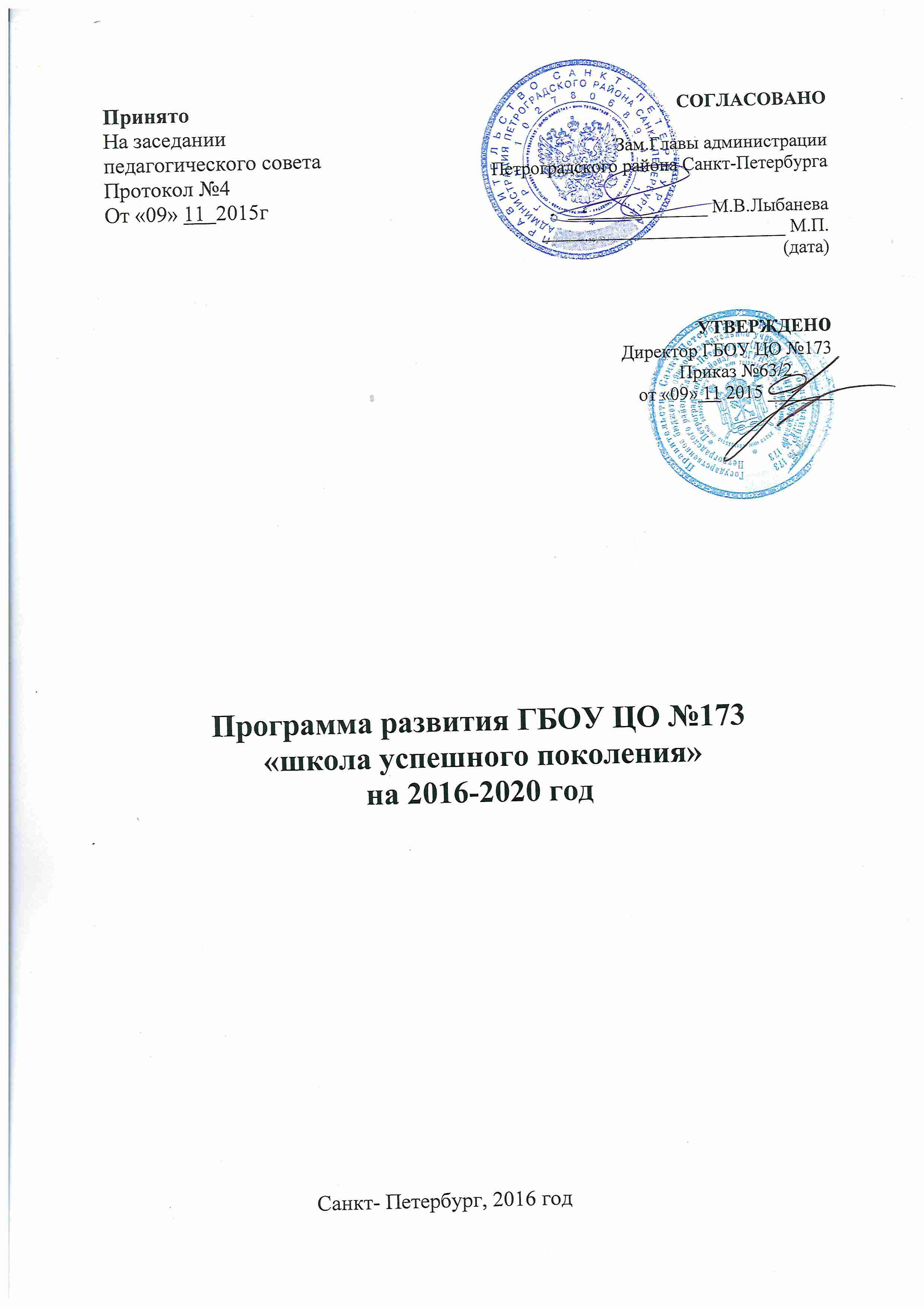 Пояснительная запискаПрограмма развития Государственного бюджетного общеобразовательного учреждения Центр Образования №173 Петроградского района Санкт-Петербурга является стратегическим документом, определяющим пути и основные направления развития школы на период с 2016 года до 2020 года в логике современной государственной образовательной политики и с учетом потенциала саморазвития образовательного учреждения. В программе отражены тенденции развития школы, охарактеризованные главные проблемы и задачи работы педагогического и ученического коллективов, представлены меры по изменению содержания и организации образовательного процесса. Развитие школы в данный период предполагает поиск путей и создание условий для личностного роста учащегося, его подготовки к полноценному и эффективному участию в различных видах жизнедеятельности в информационном обществе.Программа является инструментом управления, развитием образовательного процесса и учреждения в целом. Она предназначена для систематизации управления развитием школы, а также разработки и реализации комплекса мер, направленных на достижение школой качества образования, адекватного запросам современного российского общества, уровню развития педагогической науки и меняющимся социально-экономическим условиям; на становление демократического уклада школы как действующей модели гражданского общества.1. Паспорт Программы развития ГБОУ ЦО №173Локальные акты, обеспечивающие выполнение программы:Устав ГБОУ ЦО №173Образовательная программа начального общего образованияОбразовательная программа основного общего образования Образовательная программа среднего общего образованияУчебный план (в наличии, утверждение новой редакции – ежегодно)Годовой план работы ГБОУ ЦО №173 (в наличии, утверждение в новой редакции – ежегодно).2. Информационная справкаНазвание (по уставу): Государственное бюджетное общеобразовательное учреждение Центр Образования №173 Петроградского района Санкт-Петербурга.Учредитель: Комитет по образованию Правительства Санкт-Петербурга.Адрес: 197110 Санкт-Петербург, ул. Новоладожская, д.8литера А.Телефон/факс: 235-64-52/417-60-63Адрес сайта ГБОУ ЦО №173: http://www.co173.ru/Электронная почта: co173@mail.ruЛицензия: 78 № 001418 выдана 20.12.2011 г. Регистрационный № 1178.Свидетельство об аккредитации: 78А01 №0000539 № 1202 от 12.11.2015 до 16.01.2025 г.В соответствии с установленным государственным статусом образовательное учреждение реализует образовательные программы: начального общего, основного общего, среднего общего образования.Количество обучающихся: 400 учащихся в 23-х классах:Начальная школа -4 класса (87 учащихся)Основная школа 	-  9 классов (190 учащихся)Старшая школа 	- 10 классов  (123 учащихся) ОГРН: 5067847274754 ИНН/КПП: 7813355010/781301001Директор: Поварова Елена Андреевна Материально-техническая база: ГБОУ ЦО № 173 оснащен библиотекой, спортивным залом, спортивными площадками, компьютерным классом, мобильным компьютерным классом, музеем «Колтовская слобода».Организация питания: в ГБОУ ЦО №173 осуществляется в помещении столовой предприятием общественного питания ЗАO «Трапеза» на договорной основе.2.1. Структура образовательного учреждения, уровень и направленность реализуемых образовательных программСтруктура управления образовательным процессом основывается на положениях Устава и локальных актах ГБОУ ЦО №173:Органами самоуправления ГБОУ ЦО №173 являются:Общее собрание;Педагогический Совет;Совет родителей;Совет учащихся.Непосредственное управление Центром осуществляется директором ОУ и администрацией ГБОУ ЦО №173 в лице:заместителя директора по учебно-воспитательной работе в начальной школе (1 - 6 классы);заместителя директора по учебно-воспитательной работе в средней школе (7-9 классы);заместителя директора по учебно-воспитательной работе в старшей школе (10 -11 классы).заместителя директора по воспитательной работе;заместителя директора по административно-хозяйственной работе;Методическое сопровождение образовательного процесса  осуществляется методистом ГБОУ ЦО №173, а также: методистами по предметным областям;руководителями предметных методических объединений. Школа, исходя из государственной гарантии прав граждан на получение бесплатного среднего общего образования, осуществляет образовательный процесс, соответствующий трем уровням образования:I уровень– начальное общее образование (нормативный срок освоения – 4 года), 1-4 класс – обеспечивает развитие учащихся, овладение ими чтением, письмом, счетом, основными умениями и навыками учебной деятельности, элементами теоретического мышления, простейшими навыками самоконтроля учебных действий, культурой поведения и речи, основами личной гигиены и здорового образа жизни.Начальное образование является базой для получения основного общего образования.II уровень – основное общее образование (нормативный срок освоения 5 лет), 5-9 класс – обеспечивает освоение обучающимися общеобразовательных программ основного общего образования, создает условия для становления и формирования личности обучающегося, его склонностей, интересов и способностей к социальному самоопределению. Основное общее образование является базой для получения среднего общего образования, начального и среднего профессионального образования.III уровень – среднее общее образование (нормативный срок обучения 2 года), 10-11 класс – является завершающим этапом общеобразовательной подготовки, обеспечивающей освоение обучающимися общеобразовательных программ среднего (полного) общего образования, развитие устойчивых познавательных интересов и творческих способностей обучающегося, формирование навыков самостоятельной учебной деятельности.В школе создана система воспитательной работы, обеспечена внеурочная занятость учащихся.Вывод: Данная структура школы соответствует функциональным задачам образовательного учреждения и Уставу школы.2.2. Кадровое обеспечение. Система повышения квалификацииВ ГБОУ ЦО № 173 работают 62 учителя. Возрастной состав педагоговОбразовательный уровень педагогических кадровАнализ данных позволяет говорить о работоспособности коллектива, о его активности, стремлении повышать свой профессиональный уровень.Педагогический стаж Квалификационные категорииПовышение квалификации и профессиональная переподготовка педагогических кадровПовышение квалификации педагогов -  насущная задача сегодняшнего дня. Невозможно говорить о перспективах развития школы, о внедрении в педагогическую практику новых форм и методов организации учебного процесса без системной работы по обучению кадров. Повышение квалификации носит системный и плановый характер. Вывод: За последние годы произошли следующие количественные и качественные изменения педагогического коллектива: - произошло вливание в коллектив молодых педагогов,-возросло количество педагогов, повысивших свое мастерство на районных и городских курсах.2.3. Контингент образовательного учрежденияГБОУ ЦО №173 - общеобразовательное учреждение с разными формами обучения:- очная;- заочная;- семейное (экстернат).Представленная палитра форм обучения позволяет учреждению максимально возможным образом отвечать социальным ожиданиям и потребностям населения. Для всех категорий обучающихся целью обучения является благоприятная социализация и успешная сдача государственной итоговой аттестации.Количество обучающихся: 400 учащихся в 23-х классах:Начальная школа - 4 класса (87 учащихся)Основная школа - 9 классов (190 учащихся)Старшая школа 	- 10 классов (123 учащихся) Основная группа учащихся зарегистрирована, проживает в Петроградском районе. Значительна так же доля учащихся зарегистрированных и проживающих в других районах СПб – около 10 %.В ГБОУ ЦО №173 обучаются дети из многодетных семей, дети – сироты, дети из малообеспеченных семей, состоящих на учете в ОДН.В контингенте учащихся преобладающее большинство детей 2-ой, 3-й группы здоровья, а так же 34 ребенка - инвалида. Наметилась тенденция к сохранению численности учащихся, благодаря мерам, которые принимает школа:- создана атмосфера творческого поиска и сотрудничества учитель-ученик-родитель;- установлена системность сотрудничества учителей начальной, основной и средней школы;- проводятся «Дни открытых дверей» для родителей первоклассников с проведением открытых уроков, внеклассных мероприятий;- приглашаются родители на проведение общешкольных мероприятий;- усилена работа по привлечению учащихся к проектно-исследовательской деятельности.На протяжении ряда лет школа успешно оказывает содействие в выявлении неблагополучных семей с целью принятия своевременных мер по защите прав детей и оказанию им необходимой помощи, старается изменить микроклимат в семье.2.4. Результативность образовательной деятельности.Качество подготовки выпускниковКачество подготовки выпускников средней школы является одной из основных целей деятельности ОУ. Освоение общеобразовательных программ основного общего и среднего общего образования завершается обязательной итоговой аттестацией выпускников общеобразовательных учреждений независимо от формы получения образования. Государственная итоговая аттестация выпускников проведена на основании нормативных документов Федерального, регионального, муниципального и школьного уровней. Сведения о выпускниках 9-х классов Сведения о выпускниках 11-х классов Результаты итоговой аттестации учащихся 9-х классов(количественная характеристика)Результаты итоговой аттестации учащихся 11-х классов	(количественная характеристика)	                                       Экзамены по выбору (рейтинг предметов)                                       Экзамены по выбору (рейтинг предметов)Не явка на экзамен без уважительной причины (отказ от экзамена)                                 Не завершили образование данного уровняПереведены в следующий класс с академической задолженностьюПоставленные задачи итоговой аттестации выполнены не в полной мере. В будущем планируется продолжить работу с учителями – предметниками, работающими в выпускных классах, направить деятельность учащихся на улучшение результатов знаний; воспитывать личность, способную к самоопределению и самореализации; следить за выполнением всех требований реализации государственного образовательного стандарта по учебным предметам.Выводы: В течение учебного года велась работа по подготовке и проведению государственной итоговой аттестации выпускников.Осуществлялось своевременное проведение информирования всех участников образовательного процесса с нормативно – распорядительными документами. Вместе с тем, контроль за качеством обученности учащихся 9, 11- х классов выявил ряд пробелов: - недостаточное стимулирование познавательной активности школьников со стороны родителей учащихся;- недостаточный уровень работы по индивидуализации и дифференциации обучения учащихся;- низкий уровень мотивации к  получению  знаний у некоторых обучающихся.2.5.  Воспитательная деятельность образованияОбщее руководство воспитательной службой ГБОУ ЦО №173  осуществляется заместителем директора  по воспитательной работе.В состав воспитательной службы ГБОУ ЦО №173 входят:социальный педагог;педагоги-психологи;классные руководители.Работа была направлена на личностное развитие обучающихся, учитывая их природные задатки, условия жизни и воспитания в семье, школьном коллективе.Вся воспитательная деятельность осуществлялась в системе, согласно планам воспитательной работы и МО классных руководителей, по нескольким направлениям: - гражданско-патриотическое;- здоровьесберегающее и профилактическое;- культурно-эстетическое;- работа с родителями и общественностью.Педагогическим коллективом школы были проведены круглые столы, беседы, просмотры видеофильмов, лектории специалистов, анкетирования, тематические классные часы, заседания Совета профилактики.В профилактике асоциального поведения несовершеннолетних огромную роль играет занятость обучающихся в свободное время. Работа по профилактике асоциальных явлений: по предупреждению правонарушений среди несовершеннолетних;по предупреждению наркомании, токсикомании, алкоголизма среди несовершеннолетних;профилактика дорожно - транспортного травматизма; Гражданское, патриотическое, духовно-нравственное воспитание: одно из основных направлений воспитательной работы школы, целью которого является формирование гражданско-патриотического сознания, развитие чувства сопричастности судьбам Отечества, сохранения и развитие чувства гордости за свою страну, воспитание личности гражданина-патриота Родины, способного встать на защиту государственных интересов страны. По данному направлению традиционно проводятся встречи с ветеранами, «Наследники победы», концерт и торжественная линейка ко Дню Победы, участие в акциях, концерты для ветеранов войны и труда, тематические классные часы, экскурсии, отмечаются исторические события. С целью укрепления здоровья и пропаганды здорового образа жизни организуется и проводится большое количество интересных и разнообразных общешкольных мероприятий: спортивные игры и конкурсы, классные часы.С целью предупреждения дорожно-транспортного травматизма составляется ежегодно и реализуется в период учебного года план мероприятий по профилактике детского дорожно-транспортного травматизма; организуются встречи для обучающихся и их родителей с инспекторами по делам несовершеннолетних, проводятся тематические классные часы. Выводы: Основная проблема в воспитательной работе школы - это негативные изменения приоритетов в выборе нравственных ценностей в обществе в целом. Смещение приоритетов подростков с непосредственно межличностного общения на виртуальное общение в социальных сетях.2.6.  Здоровьесберегающие технологии в образовательном процессеПедагогический коллектив школы работает над созданием и развитием здоровьесозидающей среды в образовательной деятельности. С целью сохранения здоровья учащихся, для устранения их перегрузок, снижения утомляемости, устранения жалоб на недомогания и усталость в школы проводится систематическая целенаправленная работа по следующих направлениям: • реализация педагогической системы психолого-социального сопровождения учащихся на каждом возрастном этапе; • обеспечение условий для сохранения и укрепления здоровья учащихся и педагогов; • создание активной образовательной среды с целью формирования устойчивой мотивации здорового образа жизни, интеграция вопросов здоровья и здорового образа жизни в тематику различных дисциплин, классных часов, родительских собраний. Действия педагогического коллектива по созданию здоровьесберегающих условий в школе: 1. Налажено сотрудничество педагогического коллектива школы с медицинскими, социальными учреждениями по сохранению и укреплению здоровья. 2. Учащиеся школы посещают спортивные секции, внеурочные занятия спортивно-оздоровительной направленности. 3. В школе разработана тематика классных часов, направленная на воспитание здорового образа жизни. 4. В школе осуществляются тематические проекты, пропагандирующие здоровый образ жизни. 5. Проводятся Дни здоровья, оздоровительные мероприятия в течение учебного дня – это физкультпаузы и физкультминутки, подвижные игры во время перемен. Медицинское обслуживание обучающихся в ГБОУ ЦО №173 обеспечивается органами здравоохранения по договору между центром и ГБУЗ детская поликлиника № 14. Ежегодно проводится диспансеризация детей специалистами. Около 50% детей ежегодно находятся на диспансерном учете.Медицинские обследования и диспансеризация учащихся, физическое воспитание, просветительская работа, экспериментальная работа педагогического коллектива, посещение учащимися спортивных секций и кружков позволяют добиться, чтобы количество учащихся с хроническими заболеваниями постепенно уменьшалось.2.7.  Материально-техническое оснащениеВ ГБОУ ЦО №173 обучение ведется в оборудованных кабинетах – географии, химии, информатики, физики, биологии, математики, русского языка и литературы, начальных классов, технологии, истории и обществознания, изобразительного искусства, а также в спортивном зале. В 3 кабинетах установлены интерактивные комплексы, в кабинетах  физики и химии имеется оборудование для демонстрационного и лабораторного эксперимента; все школьные компьютеры имеют доступ к выходу в Интернет. 3. Анализ результатов образовательного процесса Проблемный анализ готовности ГБОУ ЦО №173    к реализации программы «Школа успешного поколения»Для выявления потенциала развития образовательной системы школы был проведен SWOT-анализ, который позволил выявить ее сильные и слабые стороны (внутренние факторы), перспективные возможности и риски ее развития (внешние факторы).3.1. Анализ внутренних факторов развития ГБОУ ЦО №1733.2.Анализ внешних факторов развития ГБОУ ЦО №1734. Предпосылки реализации программы развития ГБОУ ЦО №173 Петроградского района СПбПоложительные:Наличие сложившегося высокопрофессионального творческого коллектива, психологически готового к развитию и самосовершенствованию;Контингент учащихся, ориентирован на получение образования и приверженность к здоровому образу жизни;Хорошая результативность сдачи выпускниками ЕГЭ за 2016-2017 учебный год;Удачное географическое расположение ГБОУ ЦО №173 (транспортная доступность, исторический район города);Преемственность в развитии школы - ГБОУ ЦО №173, наличие школьных традиций.Непосредственная территориальная близость учреждений профессионального образования, творческих студий, театров.Возможность развития сетевых образовательных проектов.Организация образовательного пространства посредством интернет – ресурсов;Отрицательные: Состояние здоровья детей (рост числа детей, имеющих хронические заболевания).Слабая информированность и вовлеченность родителей в вопросы образовательной, воспитательной и внеурочной деятельности. Снижение эффективности традиционных форм общения в системе «школа - родители».Снижение интереса учащихся к внеурочной коллективной деятельности.Высокая конкуренция образовательных учреждений в районе.Ограниченные возможности материального стимулирования дополнительной работы педагогов. У ребенка отсутствует опыт самореализации, освоения культурной среды мегаполиса, нет нового качества образования, а именно, мотивации к освоению наук.Языковой барьер препятствует вхождению в международные проекты.5. Концепция и сценарий образовательного учрежденияКонцепция развития, положенная в основу Программы развития, сформирована с учетом основных тенденций и потребностей развития системы образования. Сценарий развития предусматривает сохранение имеющихся достижений. Оптимальным можно считать сценарий развития, предполагающий анализ достигнутых результатов и выявление направлений их совершенствования.Для обеспечения дееспособности данной концепции проведены следующие работы: проведен анализ опыта предыдущей деятельности; выявлены социальные запросы обучающихся, их законных представителей; учтены и отработаны их пожелания и замечания об организации учебного и воспитательного процессов;выявлены и проанализированы возможные ресурсы для удовлетворения социальных запросов; осуществлен качественный анализ кадрового потенциала учреждения, определены направления повышения квалификации сотрудников, внесены коррективы в учебные планы и программы, обновлены учебно-методические пособия.Ресурсы реализации программы развития: демократизация процесса управления учреждением, включение в него максимального количества участников образовательного процесса; кадровый ресурс, принятие необходимых мер для его профессионального подбора и  повышения педагогического мастерства; правовое обеспечение, создание локальных актов, регламентирующих и регулирующих взаимодействие участников образовательного процесса; информационный ресурс – доступность, открытость и функциональность всей системы обучения и воспитания в школе для участников образовательного процесса и общественности; материальный ресурс: дополнительное укрепление материально- технической базы учреждения, обеспечение техническими средствами обучения, благоустройство территории; технологический ресурс: поиск и внедрение новых качественных образовательных технологий.Программа развития направлена на создание модели образовательного пространства школы, в которой личностно-ориентированная деятельность всех участников педагогического процесса направлена на повышение качества образования посредством эффективного использования современных образовательных технологий, в том числе информационно-коммуникационных. Педагогический коллектив школы убежден в том, что необходимо создание условий, позволяющих каждому ребенку выявлять и развивать свои способности. Поэтому в Программе развития «Школа успешного поколения» упор делается на выявление и развитие способностей в каждом обучающемся школы. 5.1. Актуальность Программы развитияПроблема повышения качества образования для школы является одной из важнейших. Это определяется необходимостью успешного освоения всеми обучающимися тех требований, которые предъявляются государственными стандартами, формирования навыков исследовательской деятельности обучающихся, подготовки их к дальнейшему обучению, осознанному профессиональному выбору и успешной социализации. Данная проблема приобретает особую актуальность в условиях развития компетентностного и деятельностного подходов, а также внешней оценки качества образования выпускников в форме единого государственного экзамена.Важной проблемой является доступность образования, которая понимается педагогами школы в контексте новых образовательных технологий. Доступность образования заключается в создании особых психолого-педагогических условий в школе, позволяющих каждому обучающемуся быть успешным. Важной проблемой, которую призвана решать настоящая программа развития, является формирование школьного уклада в соответствии с основами демократизации образования и с учетом требований к государственно-общественному характеру управления. Особенно важным является использование потенциала родительской и гражданской общественности, социальных партнеров и местного сообщества. Цель школы – создание условий для развития обучающихся, обеспечивающих конкурентоспособность образовательного учреждения на рынке образовательных услуг, способствующих повышению качества школьного образования на основе компетентностного подхода для дальнейшей успешной социализации в обществе и выбор образовательного маршрута.Основой образовательной системы школы является схема образовательного процесса школы, включающая четыре основных параметра:Профессиональное самоопределение выпускников.Самообучаемость и способность к саморазвитию.Духовно-нравственное развитие.Физическое развитие и сформированность культуры здорового образа жизни.Принципами образовательного взаимодействия всех субъектов образовательного процесса являются: создание условий, обеспечивающих, с одной стороны, развитие личности каждого ученика, умеющего и желающего учиться, а с другой стороны, самореализацию каждого педагога, ориентированного как на развитие собственной творческой индивидуальности, так и на успешность общего, «командного» дела; развитие у обучающихся способности к самостоятельному решению проблем в различных сферах деятельности на основе использования освоенной системы опорных знаний и практических умений, четко диагностированных личностных интересов и перспектив развития; развитие образовательной среды «опережающего обучения»; дополнение поурочного оценивания обучающихся со стороны учителя самооценкой результатов обучающихся на основе созданных ими «портфолио» и общественной оценкой значимости их индивидуальных достижений для социума; дальнейшего развития профессиональной компетентности педагогического коллектива школы в области применения современных образовательных технологий в соответствии с индивидуальными и возрастными особенностями ребенка; дополнения системы сопровождения ребенка в образовательном процессе диагностическими и консультативными компонентами психолого-педагогической поддержки профессионального самоопределения выпускников; расширения возможностей государственно-общественной системы управления образовательным учреждением в области совместной работы родителей и школы показанию помощи детям в их социализации; развития сферы социального партнерства школы в области построения модели сетевого образования на основе сотрудничества с учреждениями города по оказанию помощи выпускнику. Основным условием успешной реализации программы развития выступает сочетание педагогического профессионализма учителей и мотивации школьников. Первое обеспечивается за счет построения системы развития педагогического коллектива. Второе – за счет ориентации во взаимодействия педагогов с учениками в  развитие их познавательного интереса, общеучебных и предметных умений, эмоциональной привлекательности процесса обучения.  Выполнение программы развития «Школа успешного поколения» школы невозможно представить без высокого уровня требований к образованию обучающихся, востребованного инновационной экономикой России. Педагогическое сообщество школы и родительская общественность полностью разделяют ключевые идеи концепции и готовы поддержать их реализацию на практике, потому как социальными эффектами развития школы в этом случае станут: соответствие образования целям опережающего развития. Учащиеся будут вовлечены в исследовательские проекты и творческие занятия, которые позволят  им научиться изобретать, понимать и осваивать новое, выражать собственные мысли, принимать решения и помогать друг другу, формулировать интересы и осознавать возможности; сетевое взаимодействие школы как с родителями и местным сообществом, так и с учреждениями культуры, здравоохранения, спорта, досуга, другими организациями социальной сферы;создать в школе современную информационно-насыщенную образовательную среду с широким применением новых, в том числе информационно-коммуникативных технологий, обеспечивающих качественные изменения в организации и содержании педагогического процесса, а также в характере результатов обучения; отработать различные модели индивидуальной подготовки обучающихся с широким спектром дополнительного образования в здоровьесберегающей среде школы; осуществить необходимые мероприятия для создания во всех подразделениях школы условий, обеспечивающих эффективное использование современных информационно-коммуникационных технологий с целью достижения высокого качества образования на всех этапах обучения; оказать необходимую помощь всем категориям педагогических работников школы для повышения их квалификации в использовании информационно-коммуникационных технологий; обеспечить качественное повышение эффективности психологического, методического, социального, педагогического, медицинского сопровождения развития учащихся на всех этапах школьного воспитания и обучения; расширить сферу дополнительного образования для наиболее полного раскрытия индивидуальных творческих возможностей всех обучающихся. 5.2. Ценностные приоритеты развитияПрограмма составлена на основе анализа имеющихся условий и ресурсного обеспечения с учетом прогноза о перспективах их изменений.Она подчеркивает необходимость «ориентации образования не только на усвоении обучающимся определенной суммы знаний, но и на развитие его личности, его познавательных и созидательных способностей». Общеобразовательная школа должна формировать целостную систему универсальных знаний, умений и навыков, а также самостоятельной деятельности и личной ответственности обучающихся, то есть ключевые компетентности, определяющие современное качество образования. Их формирование осуществляется в рамках каждого учебного предмета. Для этого ведется мониторинг формирования информационной, коммуникативной, учебно-познавательной и личностно-ориентированной компетенции.6. Планируемые результаты реализации программыРеализация программы развития позволит добиться:1. Повышения качества образовательного процесса по следующим показателям:- повышение уровня качества образования школьников на 10%;- повышение результатов ЕГЭ и ОГЭ;-увеличение количества участников проектно-исследовательской деятельности до 15%;- увеличение количества участников олимпиад и конкурсов различных уровней;- повышение уровня содержания и разнообразия портфолио достижений учащихся;- повышение уровня профессионального самоопределения выпускников.2. Изменение характеристик школьного образовательного пространства:- будет реализован принцип открытости образовательной деятельности;- увеличится количество творческих объединений и сообществ на 10%;- усилится социальное творчество учащихся, что позволит расширить пространство для формирования опыта социализации в современном обществе;- будет создана ситуация успеха для более полного удовлетворения обучающимися своих образовательных потребностей;- будет предоставлена возможность формировать свои компетенции в общественно-социальной и гражданско-патриотической сферах, совершенствовать свою информационно-коммуникационную культуру, знания основ психологии и самовоспитания и культуры здорового и безопасного образа жизни;- расширятся связи с социальными партнерами;- получит распространение модель личности профессиональной, убежденной, ответственной, толерантной и креативно мыслящей; сознательно относящейся к своему здоровью и жизни; способной справляться с разнообразными жизненными проблемами, самостоятельно определять свой выбор и нести за него ответственность.3. Разработанные основные образовательные программы начального общего, основного общего и среднего общего образования в соответствии с ФГОС общего образования и с учетом ПООП.4. Разработанные учебные программы по предметам учебного плана всех ступеней обучения.5. Совершенствование профессиональной компетентности и общекультурного уровня педагогических работников, улучшение психологического микроклимата педагогического коллектива.6. Эффективное использование информационных технологий, компьютерной техники..7. План-график реализации программы развития8. Механизмы реализации Программы	Обеспечение открытости образовательного учреждения, консолидации интересов основных участников образовательного процесса, получение качественного образования на основе компетентностного и деятельностного подходов планируется через реализацию приоритетных направлений программы и проектов:Основные проекты программы:«Реализация ФГОС».«Талантливые дети». «Формирование здорового образа жизни»«Внеурочная деятельность как элемент непрерывного образования педагога».«Методическая культура педагога».8.1. Приоритетные направления программы и проектыПроект 1Определённые в Программе цели и задачи развития школы дают представление о планируемых инновациях, которые затрагивают такие элементы образовательного процесса как содержание образования, организационная и методическая работа, системы воспитательного процесса, психолого-педагогическое сопровождение и целостный мониторинг образовательного процесса. Совершенствование информационно-образовательной средыЦель – создание условий для развития личности и повышения качества образования за счет эффективного использования всех компонентов информационно-образовательной среды.1. Ожидаемые результаты:1.1. повышение качества образования;1.2. информационно-методическая поддержка образовательной деятельности;1.3. обеспечение эффективного использования информационно- коммуникационных технологий, информационных ресурсов в образовательной деятельности;1.4. электронное взаимодействие всех участников образовательного процесса.2. Обновление содержания образования, повышение качества образования школьников:2.1.1. реализация ФГОС НОО, ФГОС ООО;2.1.2. применение современных образовательных технологий.3. Организация работы с одаренными детьми, развитие творческой личности ребенка:3.1.1. разработка и реализация программы «Одаренные дети 2016-2020 гг.»3.1.2. формирование индивидуальной образовательной траектории талантливых и способных детей, в том числе через дистанционные формы обучения;3.1.3. повышение объема учебно-исследовательской деятельности в избраннойпредметной области, которая содействует полноценному раскрытию интеллектуальных способностей обучающихся;3.1.4. внедрение в образовательный процесс моделей взаимодействия школы и высших учебных заведений по реализации образовательных программ старшей ступени, ориентированных на развитие профессионального самоопределения обучающихся.4. Развитие инновационной активности учителей, их педагогического творчества, навыков самоорганизации, методического мастерства.Принципы работы с одаренными детьми:1. Принцип дифференциации и индивидуализации обучения, высшим уровнем реализации которых является разработка индивидуальной программы развития одаренного ребенка.2. Принцип максимального разнообразия предоставляемых возможностей.3. Принцип возрастания роли внеурочной деятельности детей черезкружки.5. Принцип усиления внимания к проблеме межпредметных связей в индивидуальной работе с учащимися.6. Принцип создания условий для совместной работы обучающихся при минимальной роли учителя.Проект 2«Методическая культура педагога»Цель: овладение педагогами методологией системно-деятельностного подхода.Ожидаемые результаты:- рост общекультурной и профессиональной компетенции педагогов;- создание гибкой системы повышения профессионального мастерства педагогических работников в процессе педагогической деятельности;- повышение качества образования;-рост социально-профессионального статуса педагогов.Проект 3«Формирование здорового образа жизни»Цель: создание эффективной модели сохранения и развития здоровья ребенка в условиях школы; сохранение, укрепление психологического и физического здоровья педагогов в ходе реализации образовательного процесса.Задачи:четкое отслеживание санитарно - гигиенического состояния ОУ;гигиеническое нормирование учебной нагрузки, объёма домашних заданий и режима дня;планомерная организация полноценного сбалансированного питания обучающихся с учетом особенностей состояния их здоровья;развитие психолого – педагогической службы ОУ для своевременной профилактики психологического и физиологического состояния обучающихся;привлечение системы внеурочной деятельности к формированию здорового образа жизни обучающихся;совершенствование инструкций по охране труда и учебно-воспитательномупроцессу для педагогов и обучающихся.Сохранение здоровья обучающихсяВыработка путей сохранения и укрепления здоровья было и остается важной задачей педагогического коллектива, которая предусматривает разные формы деятельности со всеми участниками образовательного процесса:сохранение экологии классных помещений;развитие здоровьесозидающей культуры педагога, использование здоровьесберегающих технологий обучения и воспитания;привлечение родителей к различным оздоровительным мероприятиям;введение мониторинга факторов риска здоровья;введение мониторинга заболеваемости учащихся в период сложной эпидемиологической обстановки;соблюдение инструкций по охране труда и учебно-воспитательному процессу для учащихся.Ожидаемые результаты:положительная динамика в сохранении и укреплении здоровья обучающихся;рост личностных спортивных достижений обучающихся;активизация участия школьников в массовых спортивных мероприятиях;повышение здоровьесозидающей культуры всех участников образовательного процесса.создание комфортной образовательной среды.Проект 4«Внеурочная деятельность»Цель: обеспечить реализацию прав учащегося на внеурочную деятельность в соответствии с его потребностями и возможностями, обеспечение комфортного самочувствия ребенка в детском сообществе, создание условий для саморазвития, успешной социализации.Задачи:обеспечение благоприятных условий освоения общечеловеческих социально- культурных ценностей, предполагающих создание оптимальной среды для воспитания и обучения детей, укрепление здоровья, личностного и профессионального самоопределения и творческого труда детей;качество и непрерывность внеурочной деятельности как средства профессиональной ориентации и самоопределения учащихся; ориентация на максимальную самореализацию личности;соответствие учебного материала возрастным и психологическим особенностям детей.Ожидаемые результаты:Развитие системы внеурочной деятельности в школе позволит достичь следующих результатов:создать единое информационно-образовательное пространство урочной и внеурочной деятельности обучающихся в соответствии с социальным заказом, формулируемым администрацией и общественностью школы;обеспечить достижение готовности и способности обучающихся к саморазвитию;сформировать мотивацию к учению и познанию, ценностно-смысловые установки обучающихся, отражающие их индивидуально-личностные позиции, социальные компетентности, личностные качества;сформировать основы российской, гражданской идентичности;увеличить количество обучающихся, посещающих кружки и секции, и участвующих в гимназистских, городских, областных, всероссийских программах;улучшить материально-техническое оснащение системы внеурочной деятельности;увеличить количество кружков технического, прикладного, спортивных направлений в соответствии с потребностями и запросами обучающихся, родителей;создать условия, стимулирующие развитие технического и прикладного творчества;расширить сферу социального партнерства;повысить квалификацию педагогических работников, расширить возможности системы образования.10. Оценка эффективности реализации Программы11. Прогнозируемые риски, возможные способы предупреждения и компенсации их негативных последствий при реализации программыНеобходимо учесть тенденции:Экономика знаний – постоянно изменяется структура рынка труда;Доступность многообразной информации, быстрое изменение технологий;Креативность и творчество – самый востребованный продукт образования, едущий фактор экономического роста, национальной и личностной конкурентоспособности.Наименование ПрограммыПрограмма развития Государственного бюджетного общеобразовательного учреждения Центр Образования №173 Петроградского района Санкт-Петербурга на 2016 - 2020 годы «Школа успешного поколения».Цель программыСовершенствование образовательного пространства в соответствии с требованиями законодательства и с учетом потребностей социума.Задачи Программы1. Обеспечение эффективного использования кадровых, материально-технических ресурсов образования для обеспечения высокого его качества, максимального удовлетворения образовательных потребностей обучающихся, запросов семьи и общества.2. Совершенствование методов и технологий реализации образовательного процесса для успешной социализации детей, формирования различных компетенций.3. Создание условий для самоопределения, выявления и реализации индивидуальных возможностей каждого ребенка. 4. Создание условий для всестороннего развития учащихся во внеурочной деятельности.5. Создание условий для развития здоровьесберегающей образовательной среды, обеспечивающей сохранение здоровья детей, и совершенствования работы системы психологического сопровождения образовательного процесса.6. Формирование и совершенствование педагогических компетенций, развитие кадрового потенциала школы. 7. Формирование условий для удовлетворения граждан в качественном образовании; открытость образовательного пространства через участие общественности в управлении школой и развитие информационной среды школы.8. Совершенствование материально-технической базы школы для обеспечения высокого качества взаимодействия всех его участников.9. Создание условий для повышения квалификации педагогов при переходе на ФГОС нового поколения.Сроки реализации Программы2016 – 2020 г.г.Нормативно - правовые основания для разработки Программы развития- Конституция Российской Федерации;- Конвенция о правах ребенка;- Федеральный закон от 24.07.1998 N 124 «Об основных гарантиях прав ребенка в Российской Федерации»;- Федеральный закон от 29.12.2012 № 273 «Об образовании в Российской Федерации»; - Указ Президента Российской Федерации от 07.05.2012 № 599 «О мерах по реализации государственной политики в области образования и науки»; - Национальная образовательная инициатива «Наша новая школа», утвержденная Президентом Российской Федерации от 04.02.2010 № Пр-271; - Федеральный государственный образовательный стандарт начального общего образования, утвержденный приказом Министерства образования и науки Российской Федерации от 06.10.2009 № 373; - Федеральный государственный образовательный стандарт основного общего образования, утвержденный приказом Министерства образования и науки Российской Федерации от 17 декабря . № 1897; - Федеральный государственный образовательный стандарт среднего общего образования (Приказ Министерства образования и науки Российской Федерации от 17.05.2012 г., №413);- Концепции долгосрочного социально-экономического развития Российской Федерации до 2020 года; - Государственная программа Российской Федерации «Развитие образования» на 2013-2020 годы (распоряжение Правительства РФ от 15 мая . № 792-р);- Концепция Федеральной целевой программы развития образования на 2016 – 2020 годы, утвержденная Правительством РФ от 29 декабря . № 2765-р;- Постановление Главного государственного санитарного врача РФ от 29 декабря . N 189 «Об утверждении СанПиН 2.4.2.2821-10 «Санитарно-эпидемиологические требования к условиям и организации обучения в общеобразовательных учреждениях».- Устав ГБОУ ЦО №173 Петроградского района Санкт-Петербурга.Этапы реализации ПрограммыПервый этап (2016 – 2017 учебный год) – аналитико-проектировочный: - Проблемно-ориентированный анализ результатов реализации предыдущей Программы развития; - Разработка направлений приведения образовательной системы школы в соответствие с задачами программы развития на 2016-2020 гг. и определение системы мониторинга реализации настоящей Программы. Второй этап (2017 - 2019 учебные годы) – реализующий: - Реализация мероприятий плана действий Программы;- Реализация ФГОС ООО и внедрение ФГОС СОО. - Реализация образовательных и воспитательных проектов. - Нормативно-правовое сопровождение реализации Программы развития; - Осуществление системы мониторинга реализации Программы, текущий анализ промежуточных результатов. Третий этап (2019 - 2020) – аналитико-обобщающий: - Итоговая диагностика реализации основных программных мероприятий; - Анализ итоговых результатов мониторинга реализации Программы; - Обобщение позитивного опыта осуществления программных мероприятий; - Определение целей, задач и направлений стратегии дальнейшего развития школы.Основные приоритетные направления развитияСоздание условий для качественного и доступного образования.Повышения качества образования.Формирование ключевых образовательных компетенций на основе главных целей общего образования, социального опыта и опыта личности, основных видов деятельности ученика: ценностно-смысловой, трудовой, личностного самосовершенствования, учебно-познавательной, общекультурной, коммуникативной, информационной.Создание среды для продуктивного взаимодействия всех участников образовательного пространства.Перечень подпрограмм«Реализация ФГОС»,«Талантливые дети», «Формирование здорового образа жизни»,«Внеурочная деятельность как элемент непрерывного образования педагога»,«Методическая культура педагога».Ожидаемые результаты- в школе будет действовать обновленная система управления, разработанная с учетом современного законодательства и тенденций развития управленческой науки; - нормативно-правовая и научно-методическая база школы будет соответствовать требованиям ФЗ-273, ФГОС и современным направлениям развития психолого-педагогической науки и практики; - разработанные основные образовательные программы начального общего, основного общего и среднего общего образования в соответствии с ФГОС общего образования; - система мониторинга станет неотъемлемой основой управления развитием школы; - все учебные кабинеты будут максимально возможно оснащены в соответствии с требованиями ФГОС общего образования; - 100 % обучающихся школы будет включено в исследовательскую и проектную деятельность;- в школе будет работать программа поддержки талантливых детей (по различным направлениям интеллектуального, творческого, физического развития);- родители (законные представители) будут включены в различные формы активного взаимодействия со школой (через участие в решении текущих проблем, участие в общешкольных мероприятиях и т.д.);- совершенствование профессиональной компетентности и общекультурного уровня педагогических работников, улучшение психологического микроклимата педагогического коллектива. ИсполнителиКоллектив школы, родители, учащиеся.Порядок управления реализацией Программы Корректировка программы осуществляется Педагогическим советом школы. Управление реализацией программы осуществляется директором. От 20 – 35 летОт 35– 50 летСвыше 50 лет10 чел. (16%)22 чел. ( 35%)30 чел.(49%)ОбразованиеОбразованиеОбразованиеОбразованиеСреднее специальноеСреднее специальноеВысшееВысшееКол-во%Кол-во%11,66198,4До 5 летОт 5 до 10 летОт 10 до 20 летСвыше 20 лет6 чел. (9,7%) 8 чел. (12,9%)9 чел. (14,5%)39 чел. (62,9%)Нет категорииПервая категорияВысшая категория15 чел. (24,2%)23 чел. (37,1%)24 чел.(38,7%)Всего учащихся9-х кл.Допущенык итоговойаттестацииНе допущенык итоговойаттестацииПолучили справкуПолучили аттестат об образованииИз них получили аттестат с отличием4545-144-3 - справочники3003042 - ВТГ4201410Всего учащихся11-х кл. Допущенык итоговойаттестацииНе допущенык итоговойаттестацииПолучили справкуПолучили аттестат об образованииИз них получили аттестат с отличиемНаграждены почетным знакомНаграждены медалью55 – ВТГ5500550006 – справочники60300032 – экстернат(СПО)3202700093930085000ПредметКол-во участниковКол-во не набравших минимальное количество балловСредний баллРусский  язык4213,6Математика 4513,5Физика503,2Химия203Информатика и ИКТ204Биология1413История203,5География703,7Английский104Немецкий000Испанский000Обществознание2913,2Литература204Информатика204ПредметКол-во участниковКол-во не набравших минимальное количество балловКол-вообучающихся получивших90-100 балловСредний баллРусский язык85016155 - ВТГ00603 - справочники003127 - экстернат0166Математика база62103,754 - ВТГ003,84-справочники102,754-экстернат003,5Математика профиль4410040,415 – ВТГ4035,33 - справочники301426 - экстернат3046,3Физика300582-ВТГ00591 - экстернат0055Химия0000Информатика и ИКТ2731551 - ВТГ019126 - экстернат3053Биология84033,6История5 - ВТГ1041,2География0000Английский600703 – ВТГ00741 - справочник00362 - экстернат0180Немецкий0000Французский0000Испанский0000Обществознание2712041,425 - ВТГ10042,42 - справочники2026Литература60055,85 – ВТГ0057,61 - экстернат0049Информатика№ПредметКол-во учащихся 9 кл.,выбравших данный предмет% от общего количества выпускников1.Обществознание29642.Биология14313.География715,54Физика5115Информатика и ИКТ246Литература247Химия248История249Английский12№ПредметКол-во учащихся 11 кл.,выбравших данный предмет% от общего количества выпускников1.Физика13142.География21%3.Информатика32344.Обществознание40435.Литература10116.Биология19207.Английский язык12138.Химия219.История111210.Французский язык11№ПредметКол-во учащихся 11 кл., выбравших данный предметКол-во учащихся 11 кл., не явившихся на данный предмет1.География222.Информатика3253.Обществознание40134.Физика13105.Литература1046.Биология19107.Английский язык1268.Химия209.История11610.Французский язык11№ ОУНачальноеобразованиеНачальноеобразованиеНачальноеобразованиеОсновноеобразованиеОсновноеобразованиеОсновноеобразованиеОсновноеобразованиеСреднееобразованиеСреднееобразованиеСреднееобразованиеИТОГОИТОГОИТОГО№ ОУНачальноеобразованиеНачальноеобразованиеНачальноеобразованиеОсновноеобразованиеОсновноеобразованиеОсновноеобразованиеОсновноеобразованиеСреднееобразованиеСреднееобразованиеСреднееобразованиеИТОГОИТОГОИТОГО№ ОУКол-воОставлено наII год%Кол-воКол-воОставлено наII год%Кол-воОставлено наII год%Общее кол-воОставлено наII год%ЦО №1730000000000000№ ОУНачальноеобразованиеНачальноеобразованиеНачальноеобразованиеОсновноеобразованиеОсновноеобразованиеОсновноеобразованиеСреднееобразованиеСреднееобразованиеСреднееобразованиеИТОГОИТОГОИТОГОКол-воПереведеныусловно%Кол-воПереведеныусловно%Кол-воПереведеныусловно%Общеекол-воПереведеныусловно%ЦО №173000000000000Факторы развитияобразовательногоучрежденияСильнаясторона фактораСлабаясторона фактораРеализуемые образовательные программыПреемственность образовательных программ начального общего и основного общего образования на основе соблюдения требований ФГОС. Не разработана образовательная программа среднего общего образования в соответствии с ФГОС СОО. Результативность работы Стабильные результаты ЕГЭ, ОГЭ.Положительная динамика образовательных результатов учащихся по итогам независимых оценочных процедур. Рост желающих обучаться в ГБОУ ЦО №173 в очно-заочных классах.Низкий уровень мотивации  учащихся к участию в предметных олимпиадах, научно-практических конференциях, к участию спортивных соревнованиях.  Непонимание со стороны родителей роли самостоятельной работы ребенка для достижения индивидуальных результатов, их стремление оградить детей от стрессовых ситуаций.  Кадровое обеспечение и контингент учащихся.Стабильный квалифицированный педагогический коллектив. Отсутствие вакансий. Увеличение контингента и количества классов - за последние годы.49 % педагогов старше 50 лет. Низкая мотивация педагогов старше 50 лет к прохождению аттестации на квалификационные категории. Недостаточная готовность родителей учащихся к взаимодействию с педагогами (неблагополучные семьи).Финансово-хозяйственная деятельность.Ведется нормативно-финансовая деятельность.В Центре нет системы платных услуг. Низкая мотивация на участие в проектах и конкурсах на получение грантов. Материально-техническая база учреждения и условия образовательного процесса.Созданы условия для образовательной деятельности в соответствии с требованиями ФГОС, СанПиН (учебные кабинеты, медицинское сопровождение, питание, территория и т.д.).Техническое оснащение образовательного процесса соответствует требованиям ФГОС на 50 %. Обеспеченность учебной литературой составляет                  70-80 % от потребности.Полнота, достаточность и эстетика материально-технической базы оценивается удовлетворенностью родителей, учащихся и педагогов не в полной мере.Сетевое взаимодействие с учреждениями системы образования, службами района и социальными партнерами.Возможность реализации сетевых проектов, достаточность информационного обеспечения управленческой системы. Сниженная социальная ответственность партнеров по выполнению договорных обязательств. Участие учреждения в профессиональных конкурсах, международных, федеральных и региональных конкурсах.Участники и победители в конкурсах педагогического мастерства, городских, районных уровней.Наличие фактора  тревожности у учащихся участвующих в проектах. Низкая мотивация педагогов на участие в конкурсах профессионального мастерства «Учитель года».Формированиеинформационного пространства.Наличие компьютеров, Интернета. Внедрение информационных систем в управление ОУ (электронный журнал, электронный дневник, Параграф)	Нехватка инженерного персонала. Недостаточная готовность педагогов и родителей к работе в информационных системах.Внешние факторы,влияющие  на развитиеБлагоприятные возможности для развитияОпасности для развитияI. Направления образовательной политики в сфере образования на федеральном, городском и районных уровнях.Внимание к детям, испытывающим трудности в обучении, успешное освоение основных образовательных программ, успешная сдача государственной итоговой аттестации.Наличие слабоуспевающих учащихся снижает показатели эффективности работы и оптимизации образовательной среды как ведущего условия высокого рейтинга ОУ.II. Количественный и качественный состав учащихся и их семейРост числа семей с высоким уровнем образовательных запросов.Увеличение числа социально неблагополучных семей и детей с ослабленным здоровьем. III. Культурное своеобразие развития муниципального образованияМногонациональность, определяющая толерантность как один из основных принципов воспитанияНедостаточное количество культурных центров в районе.IV. Социально-культурологическая особенность Санкт-Петербурга и района Разнообразие и широкие возможности образовательной среды города и Петроградского района с культурным потенциалом: музеи, театры, библиотеки и др.Разнообразие и широкие возможности образовательной среды города и Петроградского района с культурным потенциалом: музеи, театры, библиотеки вступают в противоречие с проживанием в коммунальных квартирах. Перенасыщенность транспортными потоками.Направление развитияСрок исполненияОтветственныйПланируемый результатРазвитие вариативности образовательных программ, внедрение индивидуальных образовательных маршрутов.2016-2020Директор, заместитель директора по УВР.Образовательные программы. Подготовка авторских программ.Формирование внутренней системы оценки качества образования.2016-2020Директор, заместитель директора по УВР.Повышение качества образования. Локальные акты, регулирующие деятельность внутренней системы оценки качества образования.Подготовка участников образовательной деятельности к участию в олимпиадах, конкурсах районного, муниципального, регионального и федерального уровней.2016-2020Заместитель директора по УВР.Повышение качества образования и престижа ОУ.Организация повышения квалификации и педагогических и руководящих работников, в том числе по персонифицированной модели повышения квалификации работников.2016-2020Директор, заместитель директора по УВР.Ежегодный мониторинг профессиональных затруднений педагогов.Мониторинговые исследования эффективности управления.2016-2020Директор, зам. директора по УВР.Система мониторинга субъектов образовательной деятельности.Структурные изменения системы управления: разработка и внедрение эффективной уровневой системы управления.2016-2020Директор, заместитель директора по УВР.Уровневая модель управления.Совершенствование системы автоматизированного документооборота всех участников образовательной деятельности.2016-2020Директор, заместитель директора по УВР.Система оперативного мониторинга субъектов образовательной деятельности.Развитие образовательной среды. Обновление оборудования.2016-2020Директор, заместитель директора по АХЧ.Оснащение школы современным оборудованием в соответствии с требованиями ФГОС. Формирование паспортов кабинетов.Расширение поля взаимодействия образовательного учреждения с макросредой.2016-2020Директор, заместитель директора по УВР.Модель сетевого взаимодействия. Локальные акты сетевого взаимодействия.Расширение индивидуальной образовательной траектории учащихся как условия социализации личности.2016-2020Директор, заместитель директора по УВР.Экспертиза программ и проектов и использование результатов их реализации.Создание условий для воспитания нравственности как показателя воспитанности формирующейся личности.2016-2020Заместитель директора по УВР, ВР.Создание и реализация программ по
воспитанию нравственности
формирующейся личности.Создание условий для сохранения и укрепления здоровья с раннего возраста.2016-2020Заместитель директора по УВР, ВР.Создание и реализация программ по сохранению и укреплению здоровья учащихся. Снижение уровня заболеваемости.Обеспечение условий для развития личности, органически сочетающей в себе стремление к самореализации и уважение к правам и интересам других людей; высокую инициативу и ответственность, гражданские и нравственные качества; способность к достижению личностного и общественного благополучия; способность действовать в конкретной жизненной ситуации, взаимодействовать с окружающим миром.2016-2020Директор, заместитель директора по УВР, ВР.Мониторинг условий развития личности, достижений учащихся.Приоритетные направления программыПроектыНаправление реализации проектаСрок реализации проекта«Переход на новые образовательные стандарты».Проект «Реализация ФГОС».Создание комплекса условий, обеспечивающих успешный переход всеми субъектами образовательного процесса на освоение Федеральных государственных образовательных стандартов: нормативных, информационных, материально-технических, организационных, кадровых, финансово-экономических.Разработка системы учебно-методического обеспечения реализации Федеральных государственных образовательных стандартов.Создание системы психолого-педагогического сопровождения новых стандартов.Создание системы оценки образовательных достижений учащихся предусмотренных новыми образовательными стандартами.2016 – 2020«Программа непрерывного образования и педагогического роста учителей».Проект «Профессионализм учителя».Проект «Внеурочная деятельность как элемент непрерывного образования педагога»1. Создание условий для многоуровневой системы повышения квалификации педагогов.2. Готовность педагогов к реализации требований ФГОС и выполнению новой социальной роли.3. Практическое исследование новых научных подходов, актуального педагогического опыта, соотнесение с собственной деятельностью через проведение открытых уроков, семинаров – практикумов, мастер – классов.1. Разработка оптимальной стратегии построения внеурочной деятельности.2. Создание системы опроса и анализа потребностей учащихся, родителей, учителей.3. Создание или подбор рабочих программ.4. Разработка механизмов согласования динамики метапредметных умений ученика и выбора для него курсов внеурочной деятельности.5. Создание системы гибкого обновления курсов внеурочной деятельности. 2016 – 2020«Работа с одаренными детьми»Проект «Талантливые дети»Внедрение диагностических методик, обеспечивающих раскрытие потенциала талантливых детей с учетом существования разных видов одаренности в различных предметных областях деятельности.Создание банка данных успешных детей в разных видах деятельности.Персональные выставки талантливых детей.Творческие вечера талантливых детей.2016 – 2020«Сохранение и укрепление здоровья школьников»Проект «Формирование здорового образа жизни»Совершенствование нормативно-правовых условий развития и сохранения здоровья обучающихся, повышение ответственности всех субъектов образовательного процесса за сохранение своего и здоровья и здоровья окружающих.Формирование устойчивой мотивации к здоровому образу жизни у педагогов, детей и родителей.Развитие материально-технической базы с целью создания условий для сохранения здоровья обучающихся.Организация и проведение профилактической и пропагандистской работы по вопросам здоровья и здорового образа жизни.Создание условий для социально-психологической защищенности детей и подростков в общеобразовательном учреждении.Мониторинг образовательного учреждения за здоровьем учащихся и работников школы.Создание системы информированности родителей о результатах анализа состояния здоровья детей.Создание системы информированности о спортивных достижениях обучающихся, школы.2016-2020п/п Содержание деятельностиСрокиОтветственные1Оборудование рабочих мест педагогического, административного учебно-вспомогательного персонала школы в соответствии с современнымитребованиями.Директор2Обеспечение качественного доступа в сеть Интернет.2016-2020Директор3Развитие сайта школы как источника информации для всех участников образовательного процесса.2016-2020Ответственныйза работу с сайтом4Совершенствование работы с электронным журналом и электронным дневником.2016-2017Директор, заместитель директора по УВР,учителя информатики, классные руководители5Развитие библиотеки как информационно-методическогоцентра (пополнение книгами на бумажных и электронных носителях, оборудование современной техникой и т.д.).2016-2020Заместитель директора6Создание школьной электронной газеты.2018-2020Организатор поВР7Развитие блогов, сайтов учителей, сайтов классов, организация сетевого взаимодействия учителей.2016-2020Заместитель директора по УВР8Организация мониторингов, отражающих результаты образовательногопроцесса.2016-2020Заместитель директора по УВР№ п/пСодержание деятельностиСрокиОтветственные1Организация постоянно действующего семинара по проблеме: «ФГОС нового поколения: методическая культура педагога».2016-2020Директор, заместитель директора по УВР.2Организация системы наставничества. Помощь молодым специалистам.2016-2020Директор, заместитель директора по УВР.3Конструирование и проектирование образовательного процесса в рамках системно- деятельностного подхода.2016-2018Директор, заместитель директора по УВР.Презентация педагогического опыта через печатные и информационно-коммуникационные издания различных уровней.2016-2020Заместитель директора по УВР.Организация работы творческих групп педагогов по проблемам:- разработка рабочих программ по ФГОС;-учебно-методический комплекс кабинета и его роль в совершенствовании образовательной деятельности;- диагностика в учебной и воспитательной деятельности.2016-2017Заместители директора по УВР.№п/пСодержание деятельностиСрокиОтветственные1Диагностика состояния здоровья:- комплексная оценка состояния здоровья и физического развития с определением функциональных резервных возможностей организма:- заполнение паспорта здоровья классных коллективов; - комплектование физкультурных групп.2016-2020Мед. персонал 2Создание компьютерного банка данных информации о состоянии здоровья обучающихся.учителя информатики, классные руководители, мед.персонал.3Осуществление работы по здоровьесбережению детей через следующие формы организации физического воспитания:- организация работы спортивных секций;- физкультурные минутки и паузы на уроках;-подвижные перемены с музыкальным сопровождением;- общешкольные спортивные мероприятия;- Дни здоровья и спорта.2016-2020Заместительдиректора по ВР.4Создание системы информированности родителей о результатах анализасостояния здоровья учащихся.2016-2020Мед.персонал.5Мониторинговые исследования «Здоровье обучающихся школы», в том числе по нормализации учебной нагрузки учащихся, дозирование домашних заданий; создание комфортной образовательной среды.2016-2020Заместительдиректора по ВР.6Внедрение оптимальных здоровьесберегающих педагогических технологий, способствующих повышению качества обучения, созданию благоприятной психологической атмосферы в образовательном процессе, сохранению и укреплению психического и физического здоровья обучающихся и педагогов.2016-2020Руководители МО.7Привлечение родителей к общешкольным оздоровительным мероприятиям.2016-2020Заместительдиректора по ВР, классные руководители.8Выполнение норм СанПиН в процессе организации УВП:- при составлении школьного расписания;- здоровьесберегающий подход к организации урока и перемены.2016-2020Заместительдиректора поУВР.9Обеспечение полноценного питания детей.2016-2020Директор, ответ. за организацию питания.10Своевременное выявление и усиление адресности психологической помощи детям, имеющим поведенческие отклонения.2016-2020Классные руководители11Разработка тематики лектория для родителей по проблемам сохранения здоровья детей.2016-2020Заместительдиректора по ВР.12Диспансеризация учащихся. Контроль состояния здоровья на основании результата диспансеризации в течение учебного года.2016-2020Мед. персонал.Заместительдиректора по ВР.13Организация мероприятий, направленных на борьбу с вредными привычками детей и молодежи, профилактику наркомании и алкоголизма.2016-2020Мед. персонал.Заместительдиректора по ВР.14Организация занятий «Группы здоровья» для учителей и родителей с детьми.2016- 2020Учитель физической культуры.№п/пСодержание деятельностиСрокиОтветственные1Разработка Положения о внеурочной деятельности. Программ внеурочной деятельности в соответствии с ФГОС.2016-2020Заместитель директора по УВР,руководители МО.2Развитие внеурочной деятельности по следующим направлениям:спортивно-оздоровительное, духовно-нравственное, социальное, общеинтеллектуальное, общекультурное.2016-2020Заместитель ди-ректора по УВР.3Анализ социального заказа. Анкетирование родителей.Ежегодно в маеЗаместитель директора по ВР.4Привлечение обучающихся к занятиям в кружках и секциях.ЕжегодноРуководители МО, Заместитель директора по ВР.5Развитие мотивации обучающихся к участию в школьных, муниципальных,областных, всероссийских программах.Мониторинг занятости обучающихся в системе внеурочной деятельности.Мониторинг востребованности кружков и секций на базе школы.ЕжегодноРуководители МОЗаместитель директора по ВР, УВР.6Улучшение материально-технического оснащения системы внеурочной деятельности.2016-2020 Директор7Расширение социального партнерства.2016-2020Заместитель директора по ВР8Проведение проектно-ориентированного семинара для учителей-предметников.ЕжегодноЗаместитель директора по ВР9Презентация педагогического опыта по внеурочной деятельности для педагогического сообщества на разных уровнях.2016-2020Заместитель директора по УВР,Руководители МО.10Организация сетевого взаимодействия с учреждениями.2016-2020Заместитель директора по ВР№ п/пКритерии Характеристика критериев1.Школьный менеджмент и качество управления.Оценивается эффективность руководства и контроля принятых решений, наличие условий для реализации педагогами их профессиональных интересов и личностного роста, создание условий для рациональной организации труда в школе. 2.Состояние учебного плана и рабочих программ учебных курсов.Оценивается баланс предметных областей и учебного времени различного профиля обучения; учет запросов детей и их родителей, адекватный уровень сложности, ориентация на развитие эмоционально-нравственной сферы обучающихся.3.Достижения обучающихся.Оценивается количественная оценка учебных достижений обучающихся, динамика их успешности на протяжении нескольких лет, уровень мотивации к учению, уровень достижения в усвоении программ, результативность участия в олимпиадах, конкурсах; общественное поведение, самостоятельность в организации собственной жизнедеятельности, общекультурное поведение обучающихся; стремление выпускников к высоким духовно-нравственным началам, достоверность профессионального самоопределения выпускников.4.Эффективность работы педагогов как единой команды, профессиональная компетентность педагогов, психологический микроклимат в коллективе. Оценивается профессиональное и личностное развитие педагогов, стремление к поиску «своего» метода и системы в работе, подбор эффективных педагогических технологий, создание и развитие профессиональной среды, способствующей развитию педагогического потенциала. Оценивается общий эмоциональный настрой в коллективе, стиль отношений, бесконфликтность, умение работать в «команде», толерантность; эффективность функционирования психологической службы, связь с семьей и социумом. 5.Образовательные ресурсы и потенциал образовательного учрежденияОценивается санитарно-гигиенические и материально-технические условия функционирования школы, оснащенность школы ТСО, современной компьютерной сетью, эффективность использования технических средств в образовательном процессе; кадровые ресурсы школы, инновационный потенциал педагогов; социокультурные ресурсы школы, использование потенциала родителей в создании образовательной среды школы; финансовые ресурсы, дополнительные образовательные услуги, участие в региональных образовательных проектах.6.Сохранение и поддержание здоровья детей и педагогов.Оценивается оптимальность учебной нагрузки и в соответствии с СанПиН; наличие проблематики здоровья в методической работе учителей и администрации школы; применение здоровьесберегающих технологий.№ п/пПрогнозируемые рискиСпособы предупреждения и компенсации их негативных последствий1.Нежелание обучающихся и (или) родителей принимать систему обучения в профильных классах, делать выбор профиля в соответствии с выстраиванием собственной профильной траектории, что снизит возможности получения более высокого качества образования.Реализация психолого-педагогического сопровождения, в том числе через систему педагогических консилиумов и оказания индивидуальной помощи. Организация индивидуальных образовательных маршрутов, разъяснительная и консультационная работа с родителями (законными представителями), деятельность психологической службы.2.Сохранение и укрепление здоровья обучающихся и педагогов.Использование здоровьесберегающих технологий при организации образовательного процесса. Предоставление обучающимся возможности выбора значимых элементов содержания и соответствующих форм учебной деятельности и формирование индивидуального учебного плана.3.Низкий уровень мотивацииСоздание успешности для обучающихся школы, участвующих в исследовательской работе и использование различных видов стимулирования их деятельности.4. Возникновение трудностей у учителей, внедряющих новые образовательные технологии в практику своей работыПостроение методической работы на диагностической основе. Проведение учебных семинаров, индивидуальных консультаций, тренингов по проблемам модернизации образовательного процесса в школе. 